0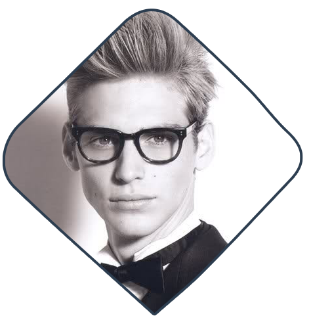 